           ТОКТОМ				        ПОСТАНОВЛЕНИЕ				  30.03.2023-ж №115/26-8                                                                Кара-Көл шаары“Жазы-Кечүү аймактык  башкармалыгынын жайыт пайдалануучулар бирикмесинин 2022-жылда аткарган иштери  жөнүндө отчёту”              «Жайыттар жөнүндө» Кыргыз Республикасынын Мыйзамынын 4-беренесинин        3-пунктуна  ылайык Жазы-Кечүү аймактык башкармалыгынын жайыт пайдалануучулар бирикмесинин жайыт комитетинин  төрагасы Т.С.Абдыраимовдун жайыт комитетинин  2022-жылда   аткарган иштери  жөнүндө отчётун, Кара-Көл шаардык кеңешинин бюджет, экономика жана финансы маселелери, инвестиция боюнча туруктуу комиссиясынын төрайымы Т.А.Мамытканованын билдирүүсүн угуп жана талкуулап чыгып,  Кара-Көл  шаардык кеңешинин 8-чакырылыштагы депутаттарынын кезектеги  XXVI сессиясыТОКТОМ   КЫЛАТ:Жазы-Кечүү аймактык башкармалыгынын жайыт пайдалануучулар бирикмесинин жайыт комитетинин төрагасы Т.С.Абдыраимовдун жайыт комитетинин                  2022-жылда  аткарган иштери жөнүндө отчёту, Кара-Көл шаардык кеңешинин   бюджет, экономика жана финансы маселелери, инвестиция боюнча туруктуу комиссиясынын төрайымы Т.А.Мамытканованын  билдирүүсү эске алынсын.Жазы-Кечүү аймактык башкармалыгынын жайыт пайдалануучулар бирикмесинин төрагасы Т.С.Абдыраимовдун   жайыт комитетинин 2022-жылда  аткарган иштери канааттандырарлык деп табылсын.Жазы-Кечүү аймактык башкармалыгынын жайыт пайдалануучулар бирикмесинин жайыт комитетине (Т.С.Абдыраимов) Жайыт мыйзамынын талаптарын так аткаруу  милдеттендирилсин.Бул токтомдун аткарылышын камсыз кылуу Жазы-Кечүү аймактык башкармалыгынын жайыт пайдалануучулар бирикмесинин жайыт комитетине (Т.С.Абдыраимов) жана Жазы-Кечүү аймактык башкармалыгына (Г.А.Таштанкулова),  ал эми  көзөмөлгө алуу  жагы шаардык кеңештин бюджет, экономика жана финансы маселелери, инвестиция боюнча туруктуу комиссиясына  (Т.А.Мамытканова),  өндүрүш, курулуш  архитектура,  турак жай, коммуналдык чарба, муниципалдык менчик жана жер маселелери боюнча туруктуу комиссиясына  (И.Р.Касымов)  жүктөлсүн.                       Төрага                                                                           Ч.А.Кимсанов                   ТОКТОМ				                                   ПОСТАНОВЛЕНИЕ	    30.03.2023-ж. №116/26-8                                                            Кара-Көл шаары«Жазы-Кечүү аймактык башкармалыгынынжайыт  пайдалануучулар  бирикмесинин 2023-жылга иш планы жана бюджети жөнүндө»            «Кыргыз Республикасынын ченемдик укуктук актылары жөнүндө» Кыргыз Республикасынын Мыйзамынын 8-беренесинин негизинде, ошондой эле «Жайыттар жөнүндө» Кыргыз Республикасынын Мыйзамынын 4-беренесинин 3-пунктуна,                      10-беренесине ылайык жайыт жерлерин сарамжалдуу жана натыйжалуу башкарууну жана пайдаланууну камсыз кылуу максатында депутаттардын Кара-Көл шаардык кеңешинин      8-чакырылыштагы депутаттарынын кезектеги   XXVI сессиясыТОКТОМ   КЫЛАТ:Жазы-Кечүү аймактык башкармалыгынын жайыт пайдалануучулар бирикмесинин жайыттарды пайдалануунун 2023-жылга бюджети, иш планы, кирешелер жана чыгашалар сметасы тиркемелерге ылайык бекитилсин.Жайыт комитетинин 2023-жылга жайыт пайдалануу үчүн акы төлөөнүн өлчөмдөрү төмөндөгүдөй  бекитилсин:- бодо мал  -            100сом;- жаш бодо мал  -   70сом;- кой, эчки  -           20 сом;- жылкы                100 сом;Жазы-Кечүү аймактык башкармалыгынын жайыт пайдалануучулар бирикмесинин жайыт комитетине (Т.С.Абдыраимов)  пайдаланылган жайыт участоктору үчүн жер салыгын жыйноо жана келип түшкөн каражаттарды жергиликтүү бюджетке           2023-жылдын декабрь айына чейин чегерүү милдеттендирилсин.Бул токтом жарыяланган күндөн баштап күчүнө кирет.Бул токтомдун аткарылышын камсыз кылуу Жазы-Кечүү аймактык башкармалыгынын жайыт пайдалануучулар бирикмесинин жайыт комитетине (Т.С.Абдыраимов) жана      Жазы-Кечүү аймактык башкармалыгынын башчысына (К.А.Таштанкулова), көзөмөлдөө шаардык кеңештин бюджет, экономика жана финансы маселелери, инвестиция боюнча туруктуу комиссиясына (Т.А.Мамытканова) жүктөлсүн.         Төрага                                                                          Ч.А.КимсановБЕКИТИЛДИ:Кара-Көл шаардык кеңешинин                                                                                               30. 03.2023-ж.  XXVI сессиясынын№116/26-8 сандуу токтомуна                       Тиркеме 1Жалал-Абад областынын Кара-Көл шаарына караштуу Жазы-Кечүү жайыт пайдалануучуларынын жайыт комитетинин 2023-жылга болжолдууБЮДЖЕТИ      Жооптуу катчы                                                                       К.И.НурматоваБЕКИТИЛДИ:Кара-Көл шаардык кеңешинин                                                                                               30. 03.2023-ж.  XXVI сессиясынын№116/26-8 сандуу токтомуна                                  Тиркеме 2ИШ ПЛАНЫЖалал-Абад областынын Кара-Көл шаарына караштуу Жазы-Кечүү жайыт пайдалануучулар комитетинин 2023-жыл үчүн         Жооптуу катчы                                                                       К.И.НурматоваБЕКИТИЛДИ:Кара-Көл шаардык кеңешинин                                                                                               30. 03.2023-ж.  XXVI сессиясынын№116/26-8 сандуу токтомуна                                 Тиркеме 3   Жалал-Абад областынын Кара-Көл шаарындагы  Жазы-Кечүү жайытпайдалануучулар бирикмесинин 2023-жылдагы киреше жана чыгаша Сметасыэскертүү: кыйыр салыктарды эске албай, стат маалыматтарга ылайык түзүлдү       Жооптуу катчы                                                                       К.И.НурматоваЭскертүү:Кара-Көл шаары боюнча жайыт пайдалануу акысы1 баш жылкы жана уй-топозго  100-00анын ичинен:Кара-Көл шаары боюнча жайыт пайдалануу акысы                          1баш кой  жана эчкиге        20-00сомЖердин ижара акысы 1сотых  -4 сом 44тыйынАнын ичинен;1га жер салыгы үчүн        6-45сомКара-Көл шаарындагы жайыт инфраструктурасын жакшыртууга жана жайыт комитетин каржылоого                    13-55сом							 ТОКТОМ	                                  ТОКТОМ	                                                    ПОСТАНОВЛЕНИЕ			30.03.2023-ж. №117/26-8                                                           Кара-Көл шаары     “Кара-Көл шаардык  Жаштар кеңешинин  2022-жылда аткарган иштери жөнүндө”    Кыргыз Республикасынын “Жергиликтүү  мамлекеттик администрация жана жергиликтүү  өз алдынча башкаруу органдары жөнүндө” Мыйзамынын 34-беренесинин   17-бөлүгүн,  Кыргыз Республикасынын  “Жергиликтүү  кеңештердин депутаттарынын статусу жөнүндө” Мыйзамынын  10-статьясынын 8-бөлүгүн жана Кара-Көл шаардык Жаштар кеңешинин жобосунун 4.17. бөлүмүн жетекчиликке алып,  Кара-Көл шаардык Жаштар кеңешинин төрайымы Д.Д.Тажимирзаеванын Жаштар  кеңешинин  2022-жылда аткарган иштери жөнүндө маалыматын жана  шаардык кеңештин мандат, регламент, этика, укуктук маселелери жана коомдук уюмдар, партиялар менен иштөө, идеология, дин иштери боюнча туруктуу комиссиясынын төрагасы Э.Т.Токтомушевдин билдирүүсүн угуп жана талкуулап чыгып, Кара-Көл шаардык кеңешинин 8-чакырылыштагы депутаттарынын кезектеги XXVI сессиясыТОКТОМ   КЫЛАТ:Кара-Көл шаардык Жаштар кеңешинин төрайымы Д.Д.Тажимирзаеванын Жаштар  кеңешинин  2022-жылда аткарган иштери жөнүндө маалыматы эске алынсын.Кара-Көл шаардык Жаштар кеңеши жаштар арасында китеп окууга кызыктыруучу иш-чараларды  жүргүзсүн. Кара-Көл  шаардык Жаштар кеңеши  шаардык кеңештин 05.03.2019-жылдагы №142/26-7 сандуу токтому менен бекитилген  “Кара-Көл шаарынын Жаштар кеңеши  жөнүндө”  жобого ылайык иш алып барсын.Токтомдун аткарылышын камсыз кылуу шаардын вице-мэрине (Г.О.Сатарова), шаардык Жаштар кеңешине (Д.Д.Тажимирзаева), аткарылышын көзөмөлгө алуу жагы  шаардык кеңештин мандат, регламент, этика, укуктук маселелери жана коомдук уюмдар, партиялар менен иштөө, идеология, дин иштери боюнча туруктуу комиссиясына (Э.Т.Токтомушев) жүктөлсүн.                  Төрага                                                                          Ч.А.Кимсанов   ТОКТОМ	                                                       ПОСТАНОВЛЕНИе	  30.03.2023-ж. № 118/26-8                                                                 Кара-Көл шаары      “Кара-Көл шаарынын Кыргыз көчөсүнүн атын өзгөртүү жөнүндө”       Кара-Көл шаардык кеңешинин 03.02.2023-ж. №109/24-8 сандуу токтому менен бекитилген “Кара-Көл шаарында жайгашкан географиялык обьекттерди атоо жана алардын аталыштарын өзгөртүү, эсепке алуу жана каттоодон өткөрүү тартиби   жөнүндө” жобого ылайык, Кара-Көл шаарынын мэринин биринчи орун басары Э.С.Тажимырзаевдин Кыргыз көчөсүнүн атын өзгөртүп, Чубак ажы Жалиловдун ысымы менен атоо жөнүндө сунушун, Кара-Көл шаардык кеңешинин мандат, регламент, укуктук маселелер боюнча жана коомдук уюмдар, партиялар менен иштөө, идеология, дин иштери боюнча туруктуу комиссиясынын төрагасы Э.Т.Токтомушевдин билдирүүсүн  угуп жана талкуулап  чыгып,                                       8-чакырылыштагы депутаттардын Кара-Көл шаардык кеңешинин кезектеги XXVI сессиясыТОКТОМ   КЫЛАТ:Кара-Көл шаарынын Кыргыз көчөсүнүн аты өзгөртүлүп, Чубак ажы Жалиловдун ысымы берилсин жана Чубак ажы Жалилов көчөсү деп аталсын. Географиялык обьектинин атын атоо боюнча бардык чыгымдар Кара-Көл шаарынын бюджетинин эсебинен шаардык мэрия ( Т.Т. Конкобаев) тарабынан жүргүзүлсүн.Кадастр мамлекеттик мекемесинин Кара-Көл филиалы (Г.Р.Сооронбаева), Кара-Көл шаардык шааркурулушу жана архитектура боюнча башкармалыгы (А.О.Омурбеков) учеттук-инвентаризациялоо маалыматтарына тиешелүү өзгөртүүлөрдү киргизсин.Бул токтомдун аткарылышын камсыз кылуу шаардык мэрияга (Т.Т.Конкобаев), Кара-Көл шаарынын мэриясынын муниципалдык менчик башкармалыгына               (М.С.Курамаев), ал эми көзөмөлдөө жагы шаардык кеңештин мандат, регламент, укуктук маселелери жана коомдук уюмдар, партиялар менен иштөө, идеология, дин иштери боюнча туруктуу комиссиясына (Э.Т.Токтомушев) жүктөлсүн.                             Төрага	                                                     Ч.А.Кимсанов                            ТОКТОМ	                                                       ПОСТАНОВЛЕНИЕ			30.03.2023-ж. №119/26-8                                                                   Кара-Көл шаары      “Кара-Көл шаарынын Бекташ көчөсүндө жайгашкан  жаңы курулган спорт комплексинеАбдылас Назарбековдунысымын ыйгаруу жөнүндө”        Кара-Көл шаардык кеңешинин 03.02.2023-ж. №109/24-8 сандуу токтому менен бекитилген “Кара-Көл шаарында жайгашкан географиялык обьекттерди атоо жана алардын аталыштарын өзгөртүү, эсепке алуу жана каттоодон өткөрүү тартиби   жөнүндө” жобого ылайык,  Кара-Көл шаарынын мэринин биринчи орун басары Э.С.Тажимырзаевдин сунушун, шаардык кеңештин мандат, регламент, укуктук маселелери жана коомдук уюмдар, партиялар менен иштөө, идеология, дин иштери боюнча туруктуу комиссиясынын төрагасы Э.Т.Токтомушевдин билдирүүсүн угуп жана талкуулап  чыгып, эркин күрөш боюнча машыктыруучу Абдылас Назарбековдун  көп жылдык эмгегин ,  шаардын спорт тармагына  кошкон зор салымын эске алып,  8-чакырылыштагы депутаттарынын   Кара-Көл шаардык кеңешинин кезектеги  XXVI сессиясыТОКТОМ   КЫЛАТ:Кара-Көл шаарындагы Бекташ көчөсүндө жайгашкан  жаңы курулган спорт комплексине Абдылас Назарбековдун ысымын ыйгаруу макулдук берилсин.Кара-Көл шаарынын мэриясы (Т.Т.Конкобаев) Кара-Көл шаарындагы Бекташ көчөсүндө жайгашкан  жаңы курулган спорт комплексине Абдылас Назарбековдун ысымын ыйгаруу боюнча мыйзам чегинде укук-ырастоочу документтерди даярдасын.Бул токтомдун аткарылышын  камсыз кылуу шаардык мэрияга (Т.Т.Конкобаев),                                                                                                                                               Кара-Көл шаарынын мэриясынын муниципалдык менчик башкармалыгына                             (М.С. Курамаев), ал эми көзөмөлгө алуу жагы шаардык кеңештин мандат, регламент, укуктук маселелери жана коомдук уюмдар, партиялар менен иштөө, идеология, дин иштери боюнча туруктуу комиссиясына (Э.Т.Токтомушев) жүктөлсүн.                          Төрага	                                                                Ч.А.Кимсанов							 ТОКТОМ	                                     ТОКТОМ	                                                       ПОСТАНОВЛЕНИЕ			    30.03.2023-ж. № 120/26-8                                                              Кара-Көл шаары      “Кара-Көл шаардык аялдар кеңешинин 2022-жылда аткарган иштери жөнүндө”       Кыргыз Республикасынын “Жергиликтүү мамлекеттик администрация жана жергиликтүү  өз алдынча башкаруу органдары жөнүндө” Мыйзамынын 34-беренесинин 17-бөлүгүн жана Кыргыз Республикасынын “Жергиликтүү  кеңештердин депутаттарынын статусу жөнүндө” Мыйзамынын  10-статьясынын 8-бөлүгүн жетекчиликке алып,  “Кара-Көл шаардык аялдар кеңешинин 2022-жылда аткарган иштери жөнүндө аялдар кеңешинин төрайымы Р.Абытканованын отчетун жана шаардык кеңештин мандат, регламент, этика, укуктук маселелери жана коомдук уюмдар, партиялар менен иштөө, идеология, дин иштери боюнча туруктуу комиссиясынын төрагасы Э.Т.Токтомушевдин билдирүүсүн  угуп жана талкуулап чыгып, Кара-Көл шаардык кеңешинин 8-чакырылыштагы депутаттарынын кезектеги XXVI сессиясыТОКТОМ   КЫЛАТ:Кара-Көл шаардык аялдар кеңешинин 2022-жылда аткарган иштери жөнүндө аялдар кеңешинин төрайымы А.Абытканованын маалыматы эске алынсын. Кара-Көл  шаардык аялдар кеңеши  шаардык кеңештин 24.04.2015-жылдагы №67/19-5 сандуу токтому менен бекитилген  “Кара-Көл шаарынын аялдар кеңеши  жөнүндө”  жобого ылайык иш алып барсын.Токтомдун аткарылышын камсыз кылуу Кара-Көл шаардык аялдар кеңешине (Р.Абытканова), аткарылышын көзөмөлгө алуу жагы шаардык кеңештин мандат, регламент, этика, укуктук маселелери жана коомдук уюмдар, партиялар менен иштөө, идеология, дин иштери боюнча туруктуу комиссиясына (Э.Т.Токтомушев) жүктөлсүн.            Төрага                                                                         Ч.А.Кимсанов							 ТОКТОМ	                                               ТОКТОМ	                                                       ПОСТАНОВЛЕНИЕ			30.03.2023-ж. №121/26-8                                                              Кара-Көл шаары     “Кара-Көл шаардык    аксакалдар сотунун 2022-жылда аткарган иштери жөнүндө”       Кыргыз Республикасынын  “Аксакалдар соттору  жөнүндө”  Мыйзамынын                                    35-статьясын, Кара-Көл шаардык аксакалдар сотторунун жобосунун 1-бөлүмүнүн               1.11-бөлүгүн жетекчиликке алып, Кара-Көл шаардык аксакалдар сотунун 2022-жылда  аткарган иштери жөнүндө аксакалдар сотунун төрагасы С.Анашовдун отчетун жана шаардык кеңештин мандат, регламент, этика, укуктук маселелери жана коомдук уюмдар, партиялар менен иштөө, идеология, дин иштери боюнча туруктуу комиссиясынын төрагасы Э.Т.Токтомушевдин билдирүүсүн угуп жана талкуулап чыгып, Кара-Көл шаардык кеңешинин 8-чакырылыштагы депутаттарынын кезектеги  XXVI сессиясыТОКТОМ   КЫЛАТ:Кара-Көл шаардык аксакалдар сотунун 2022-жылда  аткарган иштери жөнүндө аксакалдар сотунун төрагасы  C. Анашовдун маалыматы эске алынсын.Токтомдун аткарылышын камсыз кылуу шаардык мэрияга (Т.Т.Конкобаев), шаардык аксакалдар сотуна (С.Анашов), көзөмөлгө алуу жагы  шаардык кеңештин  мандат, регламент, этика, укуктук маселелери жана коомдук уюмдар, партиялар менен иштөө, идеология, дин иштери боюнча туруктуу комиссиясына (Э.Т.Токтомушев) жүктөлсүн.                  Төрага                                                                          Ч.А.Кимсанов                             ТОКТОМ				                     ПОСТАНОВЛЕНИЕ	        30.03.2023-ж. №122/26-8                                                                    Кара-Көл шаары“Кара-Көл шаарынын муниципалдык менчигинде турган объектилерди 2023-2025-жж. менчиктештирүү программасы жөнүндө”       Кара-Көл шаарынын мэриясынын муниципалдык менчик башкармалыгынын башчысы      М.С.Курамаевдин менчиктештирилбей калган батирлерди  менчиктештирүү программасына киргизүү жөнүндөгү сунушун  жана Кара-Көл шаардык кеңешинин өндүрүш, курулуш, архитектура, турак жай, коммуналдык чарба,  муниципалдык менчик  жана жер  маселелери боюнча туруктуу  комиссиясынын төрагасы И.Р.Касымовдун билдирүүсүн угуп жана талкуулап  чыгып,  Кыргыз Республикасынын Турак жай кодексинин 58,60,61-беренелерине жана Кыргыз Республикасынын “Жергиликтүү мамлекеттик администрация жана жергиликтүү өз алдынча башкаруу органдары жөнүндө” Мыйзамынын 34-беренесинин 5-пунктуна ылайык 8-чакырылыштагы депутаттардын Кара-Көл шаардык кеңешинин кезектеги XXVI сессиясыТОКТОМ   КЫЛАТ:Кара-Көл шаарынын муниципалдык менчигинде турган объектилерди 2023-2025-жж. менчиктештирүү программасы тиркемелерге ылайык бекитилсин.   Бул токтомдун аткарылышын камсыз кылуу мэрдин биринчи орун басарына (Э.С.Тажимырзаев), Кара-Көл шаардык мэриянын муниципалдык менчик башкармалыгына (М.С.Курамаев), ал эми көзөмөлгө алуу жагы шаардык кеңештин өндүрүш, курулуш, архитектура, турак жай, коммуналдык чарба, муниципалдык менчик жана жер маселелери боюнча  туруктуу комиссиясына (И.Р.Касымов) жүктөлсүн.			       Төрага                                                                              Ч.А.Кимсанов                            Тиркеме  1                                                                                            Кара-Көл шаардык кеңешинин 30.03.2023-ж. №122/26-8 сандуу токтому менен бекитилди2023-2025-жж.  менчиктештирүү программасына  киргизе  турган батирлердин тизмеси:         Жооптуу катчы                                                                       К.И.Нурматова                           Тиркеме  2                                                                                            Кара-Көл шаардык кеңешинин 30.03.2023-ж. №122/26-8 сандуу токтому менен бекитилди2023-2025-жж.  менчиктештирүү программасына  киргизе  турган  Камбар-Ата көчөсүндөгү менчиктештирилбеген батирлердин тизмеси:Жооптуу катчы                                                                               Нурматова К.И.№Чыгымдардын статьяларыТөлөнүүчү айдын саныБаасы (сом)Суммасы (сом)1Төраганын эмгек акысы95000-00           45 000-00 2Бухгалтердин эмгек акысы94000-0036 000-003Сборщик 3*3000сом  1адамга 39666-6629 000-004Ишканадан камсыздандыруу үчүн төлөмдөр 17,25%918975-005Командировка чыгымдары15 000-006Башка чыгымдар: телефон, канцелярия6740-757Транспорт чыгымдары15 000-008Жергиликтүү салыктар130 558-009Каптаж жана ,жайлоолрдун жолдорун оңдоого73 800 -00жайыттан чогултулган жалпы каражат:жайыттан чогултулган жалпы каражат:жайыттан чогултулган жалпы каражат:370 073-75суммасы (сом)1Каптаж жана ,жайлоолрдун жолдорун оңдоого73 800-00        Жалпы чыгым:        Жалпы чыгым:73 800-00малдын түрүмалдын башыжайыт пайдалануу үчүн (башына сом менен)Жайыт пайдалануу үчүнИри мүйүздүү мал1467100146 700-00Кой21112042 220-00Эчки11822023 640-00Жылкы             44710044 700-00Жалпы малга257 260Жердин ижара акысы25,4085га(25408,50м2)4,44112813,76Кутулуучу кирешенин жыйынтыгыжалпы:Кутулуучу кирешенин жыйынтыгыжалпы:370 073-75Көрсөткүчтөрдүн аталышыСтатьяБаары 2023-жыл үчүнКварталдар боюнча бөлүштүрүлүшүКварталдар боюнча бөлүштүрүлүшүКварталдар боюнча бөлүштүрүлүшүКварталдар боюнча бөлүштүрүлүшүКөрсөткүчтөрдүн аталышыСтатьяБаары 2023-жыл үчүнIIIIIIIVАйлык акы21111100110 000-000-000-000-00110 000-00Ишканадан камсыздандыруу үчүн төлөмдөр 17,25%2121110018 975-000-000-000-0018975-00Командировка чыгымдары2211120015 000-002 000-003 000-005 000-005 000-00Башка чыгымдар: телефон, канцелярия221559006 740-751 500-001 500-001 500-002240-75Каптаж жана ,жайлоолрдун жолдорун оңдоого73 800-007 800-0025 000-0025 000-0016 000-00Транспорт чыгымдары15 000-000-005 000-005 000-005 000-00Жайыт жери үчүн салык123 358-000-000-0058 500-0064858-00Жер салыгы7 200-000-007 200-000-000-00Баардык чыгымдар370073-7511 300-0041 700-0095 000-00222073,75№Объектинин аталышыСаныБаланстык баасыБашталгыч баасыМенчиктештирүүРахимов к. №8 үй, №1 батир1--МенчиктештирүүРахимов к. №24 үй, №2 батир1--МенчиктештирүүРахимов к. №12 үй, №3 батир1--МенчиктештирүүРахимов к. №16 үй, №1,3 батир2--МенчиктештирүүРахимов к. №18 үй, №1,2 батир2--МенчиктештирүүРахимов к. №17 үй, №4 батир1--МенчиктештирүүРахимов к. №3 үй, №4 батир1--МенчиктештирүүТоктогул к. №46 үй, №1 батир1--МенчиктештирүүТоктогул к. №50а үй, №2 батир1--МенчиктештирүүТоктогул к. №17 үй, №4 батир1--МенчиктештирүүТоктогул к. №14 үй, №1 батир1--МенчиктештирүүТоктогул к. №31 үй, №5 батир1--МенчиктештирүүТоктогул к. №16 үй, №1,6,7,9 батирлер4--МенчиктештирүүТоктогул к. №27 үй, №4,5,6,7  батир4--МенчиктештирүүТоктогул к. №29 үй, №1,2,3,7,9 батирлер5--МенчиктештирүүТоктогул к. №9 үй, №1,2 батирлер2--МенчиктештирүүТоктогул к. №2а үй, №8 батир1--МенчиктештирүүТоктогул к. №10 үй, №2 батир1--МенчиктештирүүТоктогул к. №12 үй, №4 батир1--МенчиктештирүүТоктогул к. №23 үй, №5 батир1--МенчиктештирүүАжыматов к. №8 үй, №1 батир1--МенчиктештирүүАжыматов к. №3а үй, №3,4,5 батирлер3--МенчиктештирүүЛенин №5 үй, №2,3,4,5,6,7,8,2а батирлер8--МенчиктештирүүЛенин №6үй,№74 батир1--МенчиктештирүүЛенин №8үй,№12,38 батирлер2--МенчиктештирүүСабиров №23 үй, №2,3,4,5,6,7,8,9,10,11,12 батирлер11--МенчиктештирүүСабиров №1/3 үй, 16 батир1--МенчиктештирүүСабиров №2/5 үй, 19 батир1--МенчиктештирүүСабиров №67 үй, 2 батир1--МенчиктештирүүСабиров №85 үй, 15 батир1--МенчиктештирүүСабиров №20 үй, 10 батир1--МенчиктештирүүСабиров №32а үй, 3,8 батирлер2--МенчиктештирүүСабиров №30а үй, 5 батир1--МенчиктештирүүСабиров №115 үй, 7 батир1--МенчиктештирүүСабиров №12 үй, №2,9 батирлер2--МенчиктештирүүСабиров №25 үй, №4,17,20,22,23,27,31,32,44,46,54 батирлер11--МенчиктештирүүСабиров №6в үй, №8 батир1--МенчиктештирүүСабиров №1/2 үй, №5 батир1--МенчиктештирүүСабиров №2/4 үй, №11,14 батирлер2--МенчиктештирүүСабиров №2/6 үй, №11,17 батирлер2--МенчиктештирүүСабиров №77 үй, 15 батир1--МенчиктештирүүСабиров №103 үй, 3 батир1--МенчиктештирүүСабиров №105 үй, 1 батир1--МенчиктештирүүСабиров №109 үй, 4,5,6, батирлер3--МенчиктештирүүСабиров №111 үй, 7 батир1--МенчиктештирүүСабиров №34 үй, 1,9 батирлер2--МенчиктештирүүСабиров №30а үй, 7 батир1--МенчиктештирүүСабиров №18үй, 5 батир1--МенчиктештирүүСабиров №16 үй, 1,2,3 батирлер3--МенчиктештирүүСабиров №47 үй, 8 батир1--МенчиктештирүүСабиров №37 үй, 6,8 батирлер2--МенчиктештирүүСабиров №18в үй, 1 батир1--МенчиктештирүүСабиров №5 үй, 3,10,11 батирлер3--МенчиктештирүүСерый №23 үй, №8,13 батирлер2--МенчиктештирүүСерый №14 үй, №2 батир1--МенчиктештирүүСерый №15 үй, №56 батир1--МенчиктештирүүСерый №24 үй, №35 батир1--МенчиктештирүүСерый №8 үй, №2,11 батирлер2--МенчиктештирүүСерый №12 үй,№2 батир1--МенчиктештирүүСерый №21 үй,№6 батир1--МенчиктештирүүСерый №4/1 үй,№36 батир1--МенчиктештирүүСерый №4/2 үй,№9 батир1--МенчиктештирүүСерый №9 үй,№26 батир1--МенчиктештирүүСерый №19 үй,№31,38 батир2--МенчиктештирүүЧаргынов №4 үй,№7 батир1--МенчиктештирүүЧаргынов №5үй,№1,7,8,9 батирлер4--МенчиктештирүүМасиров №37үй,№1,5,7,8,9,10 батирлер6--МенчиктештирүүМасиров №5үй,№4 батир1--МенчиктештирүүМасиров №7үй,№4,6а батир2--МенчиктештирүүМасиров №21үй,№8 батир1--МенчиктештирүүМасиров №27үй,№5 батир1--МенчиктештирүүМасиров №23үй,№6,8 батирлер2--МенчиктештирүүМасиров №29үй,№3,4,5, 7 батирлер4--МенчиктештирүүМасиров №31үй,№1,2,4,7 батирлер4--МенчиктештирүүМасиров №18үй,№3 батир1--МенчиктештирүүМасиров №9а үй,№2 батир1--МенчиктештирүүМасиров №13а үй,№5 батир1--МенчиктештирүүМасиров №13 үй,№15 батир1--МенчиктештирүүПанфилов №11 үй,№7 батир1--МенчиктештирүүБекташ №14 үй,№6,12,25 батирлер3--МенчиктештирүүБекташ №15 үй,№5,14,15 батир3--МенчиктештирүүБекташ №11үй,№14 батир1--МенчиктештирүүБекташ №4 үй,№8,17 батир2--МенчиктештирүүБекташ №16 үй,№31 батир1--МенчиктештирүүБекташ №21 үй,№2 батир1--МенчиктештирүүБекташ №18үй,№3 батир1--МенчиктештирүүБекташ №13 үй,№9,10 батир2--МенчиктештирүүКулданбаев №2 үй,№31 батир1--МенчиктештирүүКулданбаев №3 үй, № 1,6 батир2--МенчиктештирүүКулданбаев №1 үй,№38 батир1--МенчиктештирүүКанат №224а үй,№1,2 батир2--МенчиктештирүүЖалпы 173№Объектинин аталышыСаныБаланстык баасыБашталгыч баасыМенчиктештирүүКамбар-Ата к. №11 үй, №3 батир1--МенчиктештирүүКамбар-Ата к. №13 үй, №2,6 батирлер2--МенчиктештирүүКамбар-Ата к. №14 үй, №3,5 батирлер2--МенчиктештирүүКамбар-Ата к. №15 үй, №4 батир1--МенчиктештирүүКамбар-Ата к. №16 үй, №2,3,5,6 батирлер4--МенчиктештирүүКамбар-Ата к. №18 үй, №2,3,5 батирлер3--МенчиктештирүүКамбар-Ата к. №20 үй, №3,5,6 батирлер3--МенчиктештирүүКамбар-Ата к. №21 үй, №1,4,5,6 батирлер4--МенчиктештирүүКамбар-Ата к. №22 үй, №1,5 батирлер2--МенчиктештирүүКамбар-Ата к. №23 үй, №5,6 батирлер2--МенчиктештирүүКамбар-Ата к. №24 үй, №4,5 батирлер2--МенчиктештирүүКамбар-Ата к. №25 үй, №3 батир1--МенчиктештирүүКамбар-Ата к. №26 үй, №2 батир1--МенчиктештирүүКамбар-Ата к. №27 үй, №1,2,3,5 батирлер4--МенчиктештирүүКамбар-Ата к. №29 үй, №3,5 батирлер2--МенчиктештирүүКамбар-Ата к. №30 үй, №2,3 батирлер2--МенчиктештирүүКамбар-Ата к. №31 үй, №2,4,5 батирлер3--МенчиктештирүүКамбар-Ата к. №32 үй, №2,3,5 батирлер3--МенчиктештирүүКамбар-Ата к. №33үй, №1,2,3,4,5,6 батирлер6--МенчиктештирүүКамбар-Ата к. №34 үй, №2 батир1--МенчиктештирүүКамбар-Ата к. №35 үй, №3 батир1--МенчиктештирүүКамбар-Ата к. №37үй, №1,2,3,5,6 батирлер5--МенчиктештирүүКамбар-Ата к. №38 үй, №3,5 батирлер2--МенчиктештирүүКамбар-Ата к. №39 үй, №3 батир1--МенчиктештирүүКамбар-Ата к. №40 үй, №2,3,6 батирлер3--МенчиктештирүүКамбар-Ата к. №41үй, №5,6 батирлер2--МенчиктештирүүКамбар-Ата к. №42 үй, №4,5 батирлер2--МенчиктештирүүКамбар-Ата к. №43 үй, №6 батир1--МенчиктештирүүКамбар-Ата к. №44 үй, №5,6 батирлер2--МенчиктештирүүКамбар-Ата к. №45 үй, №2,3,5,6 батирлер4--МенчиктештирүүКамбар-Ата к. №46 үй, №5,6 батирлер2--МенчиктештирүүКамбар-Ата к. №47 үй, №2,3,5,6 батирлер4--МенчиктештирүүКамбар-Ата к. №49 үй, №2,4 батирлер2--МенчиктештирүүКамбар-Ата к. №50 үй, №2,5,6 батирлер3--МенчиктештирүүКамбар-Ата к. №51 үй, №5,6 батирлер2--МенчиктештирүүКамбар-Ата к. №52үй, №5,6 батирлер2--МенчиктештирүүКамбар-Ата к. №53 үй, №1,2,3,5,6 батирлер5--МенчиктештирүүКамбар-Ата к. №54 үй, №6 батир1--МенчиктештирүүКамбар-Ата к. №55 үй, №1,2,3 батирлер3--МенчиктештирүүКамбар-Ата к. №56 үй, №6 батир1--МенчиктештирүүКамбар-Ата к. №60 үй, №1,2,3,5 батирлер4--МенчиктештирүүЖалпы 101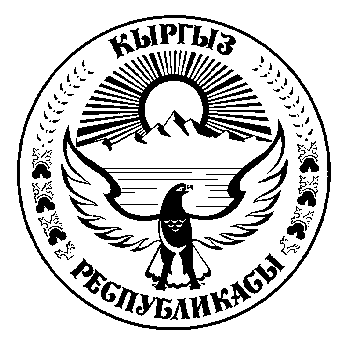 